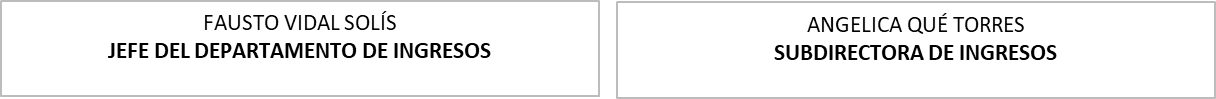 Tabasco/CentroFormato de programas con recursos concurrente por orden de gobiernoPeriodo (trimestre abril a junio del año 2024)Tabasco/CentroFormato de programas con recursos concurrente por orden de gobiernoPeriodo (trimestre abril a junio del año 2024)Tabasco/CentroFormato de programas con recursos concurrente por orden de gobiernoPeriodo (trimestre abril a junio del año 2024)Tabasco/CentroFormato de programas con recursos concurrente por orden de gobiernoPeriodo (trimestre abril a junio del año 2024)Tabasco/CentroFormato de programas con recursos concurrente por orden de gobiernoPeriodo (trimestre abril a junio del año 2024)Tabasco/CentroFormato de programas con recursos concurrente por orden de gobiernoPeriodo (trimestre abril a junio del año 2024)Tabasco/CentroFormato de programas con recursos concurrente por orden de gobiernoPeriodo (trimestre abril a junio del año 2024)Tabasco/CentroFormato de programas con recursos concurrente por orden de gobiernoPeriodo (trimestre abril a junio del año 2024)Tabasco/CentroFormato de programas con recursos concurrente por orden de gobiernoPeriodo (trimestre abril a junio del año 2024)Tabasco/CentroFormato de programas con recursos concurrente por orden de gobiernoPeriodo (trimestre abril a junio del año 2024)Nombre del ProgramaaFederalFederalEstatalEstatalMunicipalMunicipalOtrosOtrosMontoTotalj=c+e+g+iNombre del ProgramaaDependencia / EntidadbAportación (Monto)cDependencia / EntidaddAportación (Monto)eDependencia / EntidadfAportación (Monto)gDependencia / EntidadhAportación (Monto)iMontoTotalj=c+e+g+iMinistración de participacionesSecretaría de Finanzas/Tabasco463,706,555.000.000.000.000.000.000.00463,706,555.00Fondo de compensación y de combustible municipal Secretaría de Finanzas/Tabasco10,459,002.000.000.000.000.000.000.0010,459,002.00Fondo por coordinación en Predial Secretaría de Finanzas/Tabasco19,825,736.000.000.000.000.000.000.0019,825,736.00Colaboración fiscal (ISN)Secretaría de Finanzas/Tabasco8,963,347.000.000.000.000.000.000.008,963,347.00Colaboración fiscal (ISR)Secretaría de Finanzas/Tabasco23,247,189.000.000.000.000.000.000.0023,247,189.00Ministración de fondo IIISecretaría de Finanzas/Tabasco62,846,835.000.000.000.000.000.000.0062,846,835.00Ministración de fondo IVSecretaría de Finanzas/Tabasco157,104,498.000.000.000.000.000.000.00157,104,498.00Aportación federal CAPUFETesorería de la Federación/Federación10,792,268.730.000.000.000.000.000.0010,792,268.73Ministración de parques y jardines0.00Secretaría de Finanzas/Tabasco15,048,816.000.000.000.000.0015,048,816.00Convenio para la Transferencia de la Prestación del Servicio de Agua Potable, Alcantarillado, Tratamiento y Disposición de Aguas Residuales0.00Secretaría de Finanzas/Tabasco97,653,081.000.000.000.000.0097,653,081.00Fondo para municipios productores de hidrocarburos en región terrestreSecretaría de Finanzas/Tabasco4,071,945.400.000.000.000.000.000.004,071,945.40Fondo para municipios productores de hidrocarburos en región marítimaSecretaría de Finanzas/Tabasco10,585,789.000.000.000.000.000.000.0010,585,789.00Convenio de Concertación de Acciones y Aportación de Apoyo Extraordinario de FEFYM Productores de HidrocarburosSecretaría de Finanzas/Tabasco12,005,076.270.000.000.000.000.000.0012,005,076.27Convenio coordinación  especifico SEDATU – Municipio de Centro 2024Secretaría de Finanzas/Tabasco33,444,847.030.000.000.000.000.000.0033,444,847.03Programade agua potable, drenaje y tratamiento (PROAGUA)Comisión Nacional del Agua (CONAGUA)8,116,744.980.000.000.000.000.000.008,116,744.98Convenio FISE Bienestar H. Ayuntamiento.Secretaría de Finanzas/Tabasco10,559,999.990.000.000.000.000.000.0010,559,999.99